О внесении изменений в постановление администрации Ибресинского района от 15.08.2017 № 459 «О создании комиссии по устранению необходимости проведения капитального ремонта общего имущества в многоквартирных домах, расположенных на территории Ибресинского района Чувашской Республики»В соответствии с Жилищным Кодексом Российской Федерации, Законом Чувашской Республики от 30.07.2013 N 41 "О регулировании отдельных правоотношений в сфере организации проведения капитального ремонта общего имущества в многоквартирных домах, расположенных на территории Чувашской Республики", постановлением Кабинета Министров Чувашской Республики от 14.03.2014 N 77 "Об утверждении Республиканской программы капитального ремонта общего имущества в многоквартирных домах, расположенных на территории Чувашской Республики, на 2014 - 2043 годы и Порядка разработки и утверждения краткосрочных республиканского и муниципальных планов реализации Республиканской программы капитального ремонта общего имущества в многоквартирных домах, расположенных на территории Чувашской Республики, на 2014 - 2043 годы", постановлением Кабинета Министров Чувашской Республики от 08.07.2015 N 258 "Об утверждении Порядка установления необходимости проведения капитального ремонта общего имущества в многоквартирных домах, расположенных на территории Чувашской Республики", администрация Ибресинского района Чувашской Республики постановляет:1. Внести в постановление администрации Ибресинского района от 15.08.2017 № 459 «О создании комиссии по устранению необходимости проведения капитального ремонта общего имущества в многоквартирных домах, расположенных на территории Ибресинского района Чувашской Республики» следующие изменения:1.1. Приложение № 2 к постановлению администрации Ибресинского района от 15.08.2017 № 459 изложить в новой редакции согласно приложению к настоящему постановлению. 2. Контроль за выполнением настоящего постановления возложить на заместителя главы администрации района - начальника отдела строительства и развития общественной инфраструктуры администрации Ибресинского района Чувашской Республики Андрееву М.Д.3. Настоящее постановление вступает в силу после его официального опубликования.Исп. Андреева М.Д.8(83538)21256                                                                                           Приложение № 1                                                                               к постановлению                                                                                администрации Ибресинского района                                                                                от «11» ноября 2019  № 681Состав комиссии
по установлению необходимости проведения капитального ремонта общего имущества в многоквартирных домах, расположенных на территории Ибресинского района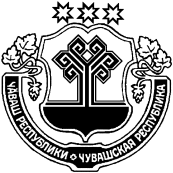 ЧĂВАШ РЕСПУБЛИКИЧУВАШСКАЯ РЕСПУБЛИКАЙĚПРЕÇ РАЙОН АДМИНИСТРАЦИЙĚ ЙЫШĂНУ11.11.2019         681 №Йěпреç поселокě АДМИНИСТРАЦИЯИБРЕСИНСКОГО РАЙОНА ПОСТАНОВЛЕНИЕ11.11.2019    №  681поселок ИбресиГлава администрацииИбресинского района                                                                                С.В. ГорбуновАндреева М.Д.-заместитель главы администрации района - начальник отдела строительства и развития общественной инфраструктуры администрации Ибресинского района, председатель комиссииЧернова Н.А.-начальник отдела экономики и управления имуществом администрации Ибресинского района, заместитель председателя комиссииРоманова Ю.В.-главный специалист-эксперт отдела строительства и развития общественной инфраструктуры администрации Ибресинского района, секретарь комиссии;Члены комиссии:Члены комиссии:Члены комиссии:Тимукова О.В.-директор ООО "БТИ Ибресинского района" (по согласованию);Степанов Э.Г.-директор ООО "Управляющая компания" (по согласованию);Кузьмин В.И.-директор ООО "УК ВИК" (по согласованию);Долгов В.В.-генеральный директор НО "Фонд капитального ремонта многоквартирных домов Чувашской Республики (по согласованию);Представитель государственной жилищной инспекции Чувашской Республики (по согласованию);Представитель государственной жилищной инспекции Чувашской Республики (по согласованию);Представитель государственной жилищной инспекции Чувашской Республики (по согласованию);Главы сельских поселений Ибресинского района (по согласованию);Главы сельских поселений Ибресинского района (по согласованию);Главы сельских поселений Ибресинского района (по согласованию);Представитель собственников помещений в многоквартирном доме (по согласованию).Представитель собственников помещений в многоквартирном доме (по согласованию).Представитель собственников помещений в многоквартирном доме (по согласованию).